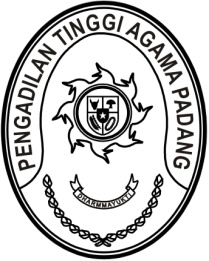 S  U  R  A  T      T  U  G  A  SNomor : W3-A/      /OT.01.2/1/2023Menimbang 	: 	bahwa Kantor Wilayah Direktorat Jenderal Perbendaharaan Provinsi Sumatera Barat mengadakan Rapat Koordinasi Penyusunan LK UAPPA-W Tahun 2022 Unaudited yang diikuti oleh perwakilan dari Pengadilan Tinggi Agama Padang;Dasar	:    Surat Kepala Kantor Wilayah Direktorat Jenderal Perbendaharaan Provinsi Sumatera Barat Nomor S-201/WPB.03/2023 tanggal 7 Februari 2023 hal Undangan Rapat Koordinasi Penyusunan LK UAPPA-W Tahun 2022 Unaudited;MEMBERI TUGASKepada	: 1.	Nama	: Mukhlis,S.H.		NIP	: 197302242003121002		Pangkat/Gol.Ru	: Pembina Tingkat I (IV/b)		Jabatan	: Kepala Bagian Umum dan Keuangan		Unit Kerja	: Pengadilan Tinggi Agama Padang	  2. Nama 	:	Millia Sufia,S.E.,S.H.,M.M.		NIP	: 198410142009042002		Pangkat/Gol.Ru	: Penata/(III/c)		Jabatan	: Kepala Subbagian Keuangan dan Pelaporan		Unit Kerja	: Pengadilan Tinggi Agama PadangUntuk	: 	Mengikuti kegiatan Rapat Koordinasi Penyusunan LK UAPPA-W Tahun 2022 Unaudited pada tanggal 9 Februari 2023 di Aula Lantai III, Kantor Wilayah Direktorat Jenderal Perbendaharaan Provinsi Sumatera Barat, Jalan Khatib Sulaiman No. 3 Padang.    	8 Februari 2023                                                                   Plt.  Ketua,Drs. H. Syafri Amrul, M.H.I.							NIP. 195804101987031006Tembusan:1. Ketua Pengadilan Tinggi Agama Padang;2. Kepala Kantor Wilayah Direktorat Jenderal Pajak Sumatera Barat dan Jambi;2. Kepala Kantor Pelayanan Pajak Pratama Padang Satu.